Topic 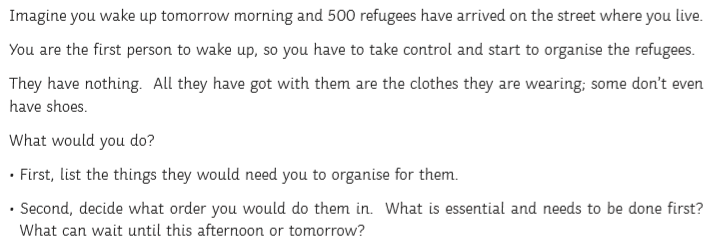 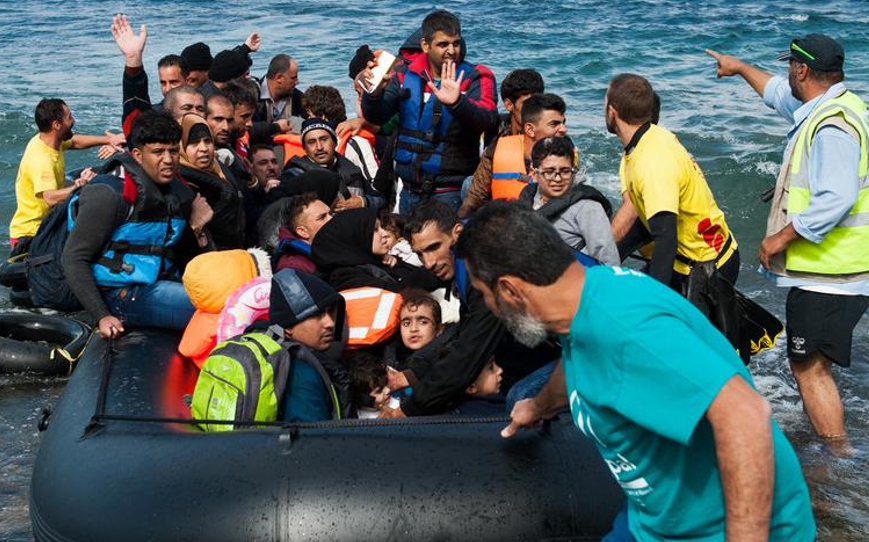 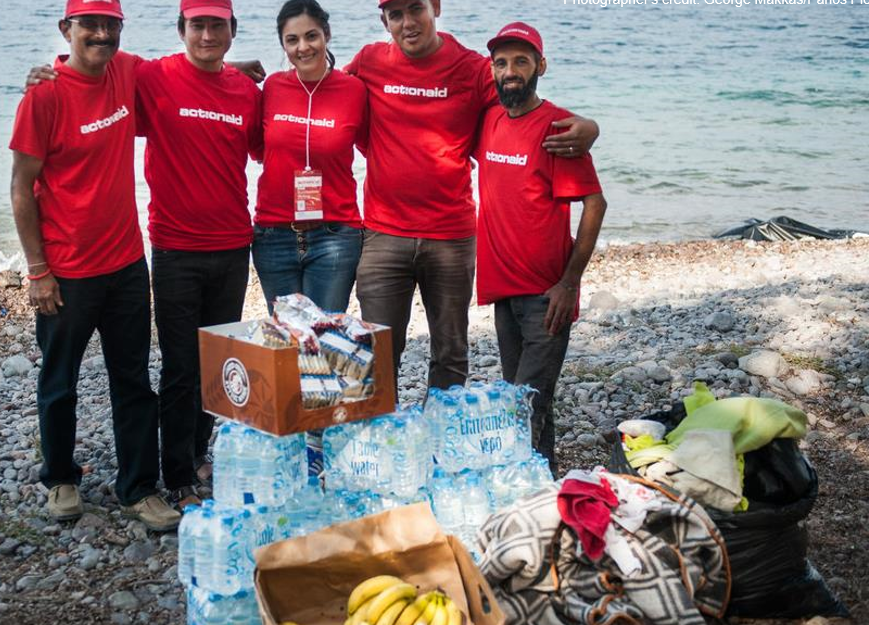 